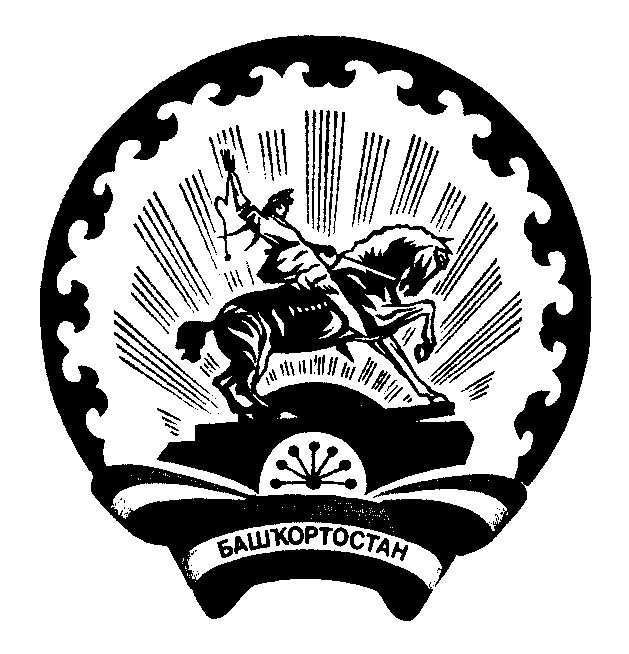 БАШ?ОРТОСТАН  РЕСПУБЛИКА3Ы                                                    АДМИНИСТРАЦИЯ СЕЛЬСКОГО ПОСЕЛЕНИЯБ2Л2Б2й РАЙОНЫ МУНИЦИПАЛЬ                                                      УСЕНЬ-ИВАНОВСКИЙ СЕЛЬСОВЕТРАЙОН 292Н-ИВАНОВКА АУЫЛ                                                   МУНИЦИПАЛЬНОГО РАЙОНА БЕЛЕБЕЕВСКИЙСОВЕТЫ АУЫЛ БИЛ2М23Е ХАКИМИ2ТЕ                                    РАЙОН РЕСПУБЛИКИ БАШКОРТОСТАН452033, Б2л2б2й районы, )с2н-Ивановка ауылы,                                       452033, Белебеевский район, с.Усень-Ивановское,Гагарин урамы,101                                                                                                  ул.Гагарина, 101  КАРАР                                                                           ПОСТАНОВЛЕНИЕ31 декабрь  2019 й.                                № 72                              31 декабря   2019гОб утверждении Порядка составления и представления в Финансовое
управление Администрации муниципального района Белебеевский районРеспублики Башкортостан  бюджетной отчетностиВ соответствии со статьей 6 Закона Республики Башкортостан «О бюджетном процессе в Республике Башкортостан», статьей 6 главы 1 и статьей 31 главы 5 решения Совета  сельского  поселения Усень-Ивановский сельсовет муниципального района Белебеевский район Республики Башкортостан «О бюджетном процессе в сельском  поселении Усень-Ивановский сельсовет   муниципального района Белебеевский район Республики Башкортостан» от 19.06.2014 года № 305, постановлением Правительства Республики Башкортостан от 4 мая 2010 года №161 «О представлении в Министерство финансов Республики Башкортостан утвержденных местных бюджетов, отчетов об исполнении местных бюджетов и иной бюджетной отчетности, установленной федеральными органами государственной власти», руководствуясь разделом 9 пункт 1 Положения об Администрации сельского  поселения Усень-Ивановский сельсовет   муниципального района Белебеевский район Республики Башкортостан, утвержденного решением Совета сельского поселения Усень-Ивановский сельсовет муниципального района Белебеевский район   Республики Башкортостан (с изменениями) от 26.12.2014 года №355, в целях своевременного составления и представления  в Финансовое управление Администрации муниципального района Белебеевский район Республики Башкортостан:Утвердить прилагаемый Порядок составления и представления  годовой отчетности  Администрации  сельского  поселения Усень-Ивановский сельсовет муниципального района Белебеевский район Республики Башкортостан                    (далее-муниципальное образование), главными распорядителями (получателями) средств бюджета муниципального образования, главными администраторами доходов бюджета муниципального образования.Постановление разместить на официальном сайте Администрации  сельского  поселения Усень-Ивановский сельсовет муниципального района Белебеевский район Республики Башкортостан.Настоящее постановление  вступает в силу со дня подписания.Контроль за исполнением настоящего постановления оставляю за собой.Глава сельского поселения                                          А.Н.ДенисовУтвержден  постановлением  Администрации сельского поселения Усень-Ивановский сельсовет муниципального района Белебеевский район Республики Башкортостан от 31.12.2019 г №72Порядокпредставления в Финансовое управление Администрации муниципального района Белебеевский район
Республики Башкортостан отчетов об
исполнении местных бюджетов и иной бюджетной отчетности,
установленной федеральными органами государственной властиОбщие положения.Настоящий Порядок  предусматривает представление в Финансовое управление Администрации муниципального района Белебеевский район Республики Башкортостан отчетов об исполнении  бюджета сельского  поселения Усень-Ивановский сельсовет   муниципального района Белебеевский район Республики Башкортостан (далее-муниципального образования), (далее - Порядок) и иной бюджетной отчетности, установленной федеральными органами государственной власти, разработан в целях установления единого порядка представления годовой, квартальной и месячной отчетности об исполнении местных бюджетов муниципального района Белебеевский район Республики Башкортостан (далее - бюджетная отчетность) и иной бюджетной отчетности, установленной федеральными органами государственной власти.Требования к составлению и представлению форм бюджетной и  бухгалтерской отчетности муниципального образования.Бюджетная отчетность  бухгалтерская отчетностьМуниципальных и автономных учреждений представляется на основе единой методологии и стандартов бюджетного учета, устанавливаемыми законодательством Российской Федерации, а также с соблюдением требований Инструкции о порядке составления и представления годовой, квартальной и месячной отчетности об исполнении бюджетов бюджетной системы Российской Федерации, утвержденной приказом Министерства финансов Российской Федерации от 28 декабря 2010 года № 191н, в установленные Финансовым управлением Администрации муниципального района Белебеевский район Республики Башкортостан сроки.Раскрытие данных и представление форм бюджетной отчетности и бухгалтерской отчетности осуществляется в соответствии с требованиями федеральных стандартов бухгалтерского учета государственных финансов и по действующим кодам бюджетной классификации Российской Федерации:от 8 июня 2018 года № 132н «О Порядке формирования и применения кодов бюджетной классификации Российской Федерации, их структуре и принципах назначения» (в редакции от 25 ноября 2019 года);от 29 ноября 2017 года № 209н «Об утверждении Порядка применения классификации операций сектора государственного управления» (в редакции от 13 мая 2019 года).Порядок формирования и представления бюджетной и бухгалтерской отчетности, сроки :3.1. Бюджетная отчетность и сводная бухгалтерская отчетность формируется и представляется учреждениями муниципального образования Белебеевский район Республики Башкортостан  в следующем виде:годовая отчетность - на бумажном носителе и в электронном виде;- месячная и квартальная отчетность - в электронном виде по каналам связи с применением электронной подписи уполномоченного лица.В программном комплексе «Свод-Смарт» бюджетная и бухгалтерская отчетности формируется в полном объеме форм, предусмотренных Инструкцией № 191н .Месячная отчетность представляется муниципальным образованием  до 5-го числа месяца, следующего за отчетным.Квартальная, годовая отчетность представляется  муниципальным образованием в сроки, доведенные письмом Финансового управления Администрации муниципального района Белебеевский район Республики Башкортостан.Осуществление проверки показателей, формирование свода показателей бюджетной и бухгалтерской отчетностиФинансовое управление Администрации муниципального района Белебеевский район Республики Башкортостан последовательно осуществляет:проверку соответствия данных, представленных в электронном виде и на бумажном носителе;проверку соблюдения контрольных соотношений показателей бюджетной отчетности муниципального образования с использованием программного обеспечения АИС "Башфин";формирование в электронном виде свода показателей бюджетной отчетности муниципального образования.В случае установления несоответствия показателей бюджетной отчетности  муниципального образования, представленных на бумажном носителе и в электронном виде, обнаружения ошибок при проверке соблюдения контрольных соотношений или наличия иных замечаний по представленной бюджетной отчетности и сводной бухгалтерской отчетности, учреждения муниципального образования  вносят необходимые исправления и осуществляют повторное представление бюджетной отчетности на бумажном носителе и в электронном виде